Question 1 : A quoi sert la monnaie ?Etape 1 : Introduction (10’)La signification des billets de banque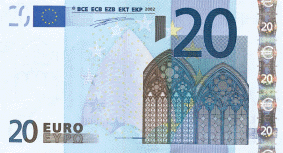 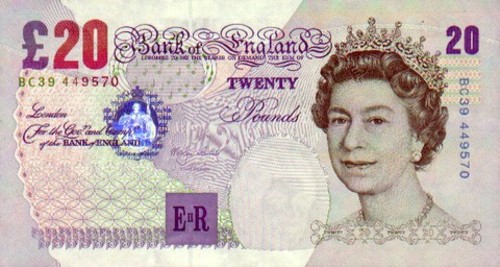 Etape 2 : Bilan du questionnaire (10’)En groupe, vous comparerez vos réponses et complèterez éventuellement votre trace écrite puis vous complèterez la carte mentale distribuée. Lien vers la vidéo : http://acver.fr/31z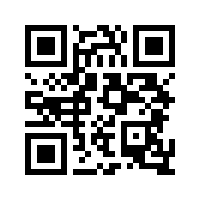 Quelles sont les trois fonctions économiques de la monnaie ? Expliquez les.Quels sont les avantages de la monnaie par rapport à des situations d’échange non monétisées ?Quelles sont les formes de la monnaie ?Comment fonctionnent les systèmes de paiement dématérialisés ?Etape 3 : Vérification des connaissances (1h)Exercice 1 : Texte à trousCompléter le texte suivant avec les termes suivants : confiance, dématérialisée, chèque, monnaie scripturale, cartes bancaires.Aujourd'hui, la monnaie la plus utilisée est la …………………………………………………. C’est une monnaie …………………………. qui circule grâce à des supports variés comme le ……………….. ou les …………………………………… Elle repose sur la ……………………….. des agents économiques dans le système monétaire.Exercice 2 : Associez les phrases suivantes aux fonctions de la monnaieExercice 3 : Monnaie et confiance	Lorsque vous rentrez dans un restaurant pour commander un repas, vous recevez quelque chose qui a de la valeur : le plaisir de la dégustation associé à l’agrément de dîner dans un environnement plaisant et le fait d’être servi. Pour payer pour cette prestation, vous tendez peut-être au restaurateur plusieurs morceaux de papier colorés portant des symboles étranges, des monuments, des cartes d’Europe (ou même le portrait d’un monarque). Vous pouvez alternativement lui tendre une carte rectangulaire en plastique sur laquelle est incrustée une bande magnétique ou même une puce électronique qu’il vous rendra plus tard. Enfin, il est aussi possible que vous lui donniez un morceau de papier avec le nom de votre banque et votre signature. Que vous payiez en liquide, par carte de paiement ou par chèque, le restaurateur est content de travailler dur pour satisfaire vos envies gastronomiques soit en échange de morceaux de papier qui n’ont pas de valeur intrinsèque, ou bien en échange de la détention temporaire de votre carte en plastique. Pour quelqu’un qui a vécu dans une économie moderne, cette coutume sociale n’est pas du tout étrange. Bien que la monnaie-papier n’ait pas de valeur intrinsèque, le restaurateur est confiant du fait que, dans le futur, une troisième personne l’acceptera en échange de quelque chose qui a de la valeur pour lui. Et cette troisième personne fait confiance à une quatrième personne pour l’accepter, qui sait aussi qu’une cinquième personne l’acceptera, etc. Pour le restaurateur et pour les autres membres de la société, vos liquidités représentent un droit sur les biens et services futurs (…) La coutume sociale de l’utilisation de la monnaie pour solder les transactions est extraordinairement utile dans une société vaste et complexe. Imaginez un instant qu’il n’y ait rien dans l’économie qui soit accepté en l’échange de biens et services. Les individus seraient obligés de recourir au troc – à l’échange d’un bien ou service contre un autre bien ou service - afin d’obtenir ce dont ils ont besoin. Pour que l’on vous serve votre repas, par exemple vous devriez donner au restaurateur quelque chose qui a une valeur immédiate. Vous pourriez par exemple faire la vaisselle, nettoyer sa voiture ou bien lui donner la recette secrète du plat favori de votre famille. Une économie qui repose sur le troc aura des difficultés à allouer les ressources efficacement. Dans une telle économie, l’échange nécessite la double coïncidence des besoins – l’improbable concordance des désirs des deux parties de l’échange. Gregory N. Mankiw, Mark P. Taylor, Principes de l’économie, De Boeck, 2010.Expliquez pourquoi un billet n’a « pas de valeur intrinsèque ».Pourquoi le restaurateur l’accepte-t-il pourtant ?Quel est l’avantage d’un système de paiement comme le notre ?Exercice 4 : L’évolution des moyens de paiement en France entre 1789 et aujourd’huiVous présenterez le document puis vous montrerez l’évolution des moyens de paiement en France entre 1789 et 2010 en faisant les Calculs Appropriés.Source : Dominique Plibon, La monnaie et ses mécanismes, 2013Etape 4 : Tâche finale (40’)« A l’origine de la production du sel, il y avait la nécessité objective pour les Baruya* d’exporter pour importer les moyens de production nécessaires à leur agriculture, les moyens de se protéger du froid qui constitue un sérieux problème entre 1500 et 2300m d’altitude, pour satisfaire le besoin d’expression symbolique de leurs rapports sociaux (parures cérémonielles) et s’assurer le contrôle de certaines forces surnaturelles (charmes magiques). En raison de cette variété de fonctions essentielles (subsistance, idéologie), l’échange ne constitue pas une activité marginale, mais un élément stratégique de la structure de la société. En se transformant en sel, plumes d’oiseaux de paradis, haches de pierre et même services du sorcier deviennent d’une certaine façon comparables. Le sel, en se présentant sous forme de barres, grandes ou petites et toujours divisibles en morceaux, offre une unité de mesure commode pour des opérations de mise en rapport. Son emballage extrêmement soigné fait qu’il e transporte facilement et se conserve des années durant. »*Habitants de Papouasie-Nouvelle Guinée									M. Godelier, Horizon, Maspero, 1977Montrez que le sel est, chez les Baruya, une monnaie. Vous répondrez à cette question en montrant que le sel remplit les trois fonctions de la monnaie, avec la méthode AEI.Paul achète un litre de lait.Un intermédiaire des échangesMario consulte un site Internet pour comparer le prix des téléphones.Une réserve de valeurAmina ouvre un livret d’épargne.Un instrument de mesureEn %1789184519001960199020002010Monnaie divisionnaire (pièces)9682401,21,00,80,2Monnaie fiduciaire (billets)48274114,011,84,8Monnaie scripturale (dépôts à vue)0103357,885,087,495,0